Organización AdjetivosEsta semana profundizaremos sobre un tema que venimos trabajando y que es fundamental para las producciones de textos.Leé varias veces y con atención el material que te adjunto sobre los adjetivos y su clasificación.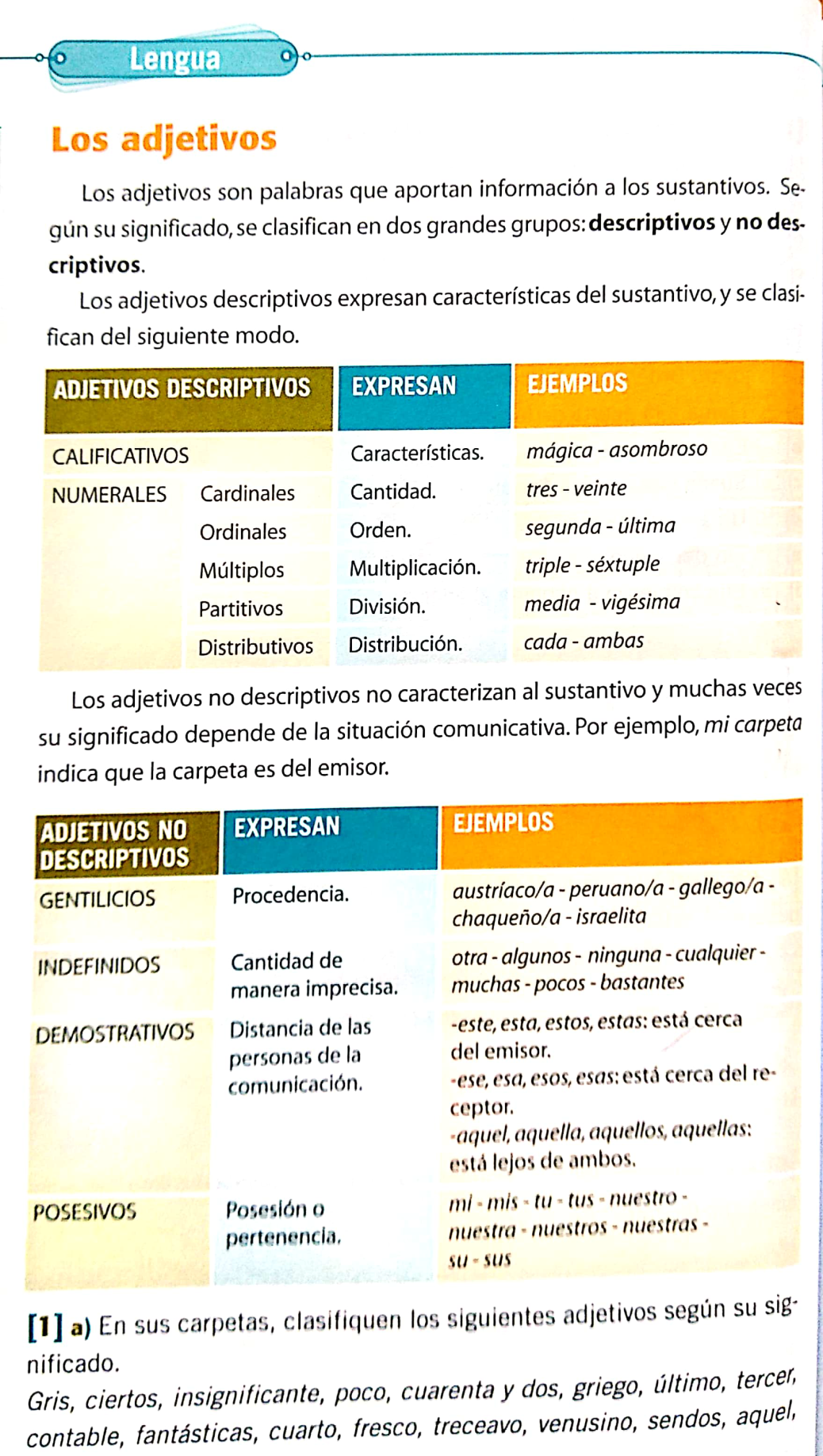 Subrayá los adjetivos del siguiente texto. Copialos debajo y clasificalos según su significado.-Clasificá aquí los adjetivos subrayados en el punto 2, podés armar un cuadro.Seguí clasificando adjetivos según su significado (también podés armar un cuadro para que sea más fácil).Escriban los adjetivos en el número contrario del que presentan en la lista del punto 3. ¿Se puede en todos los casos?…………………………………………………………………………………………………………………………………………………………………………………………………………………………………………………………………………………………………………………………………………………………………………………………………………………………………………………………………………………………………………………………………………………………………………………………………………………………………………………..Escriban los adjetivos en el género contrario del que presentan en la lista del punto 3. ¿Se puede en todos los casos?…………………………………………………………………………………………………………………………………………………………………………………………………………………………………………………………………………………………………………………………………………………………………………………………………………………………………………………………………………………………………………………………………………………………………………………………………………………………………………………..Grados del adjetivo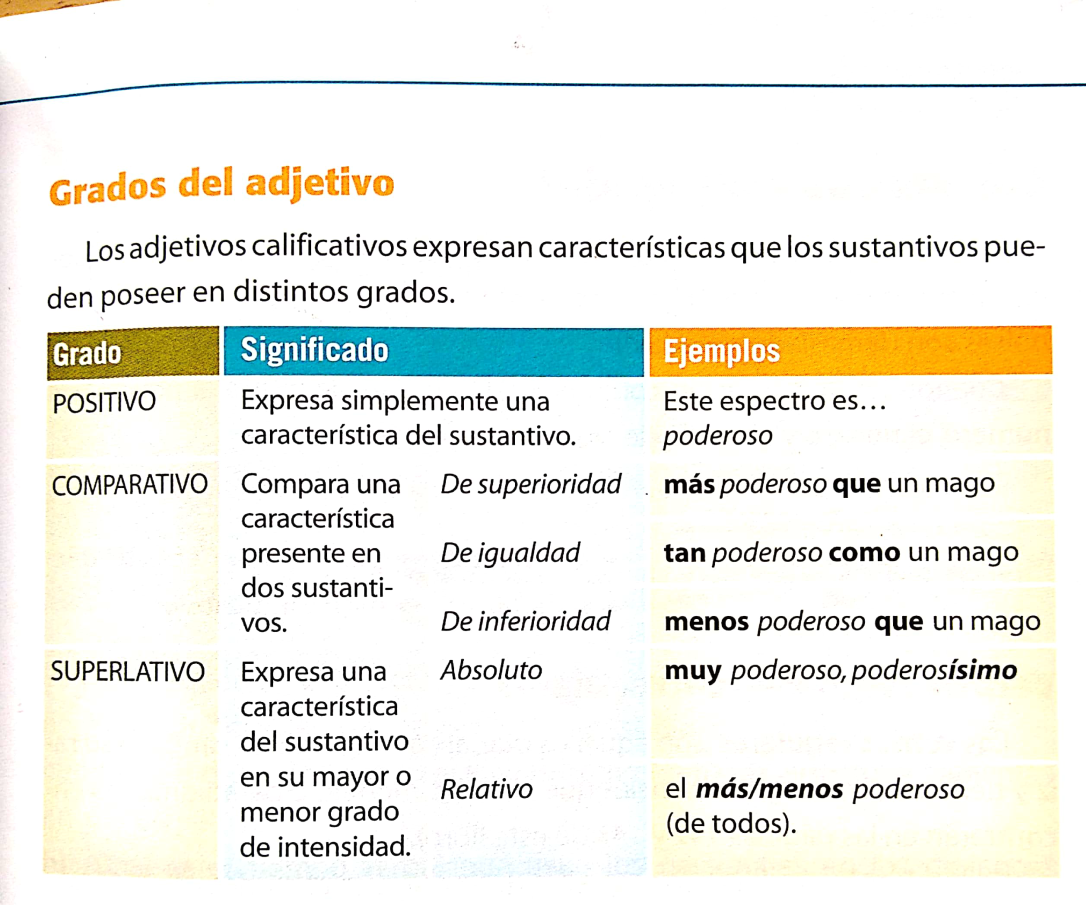 Los artículos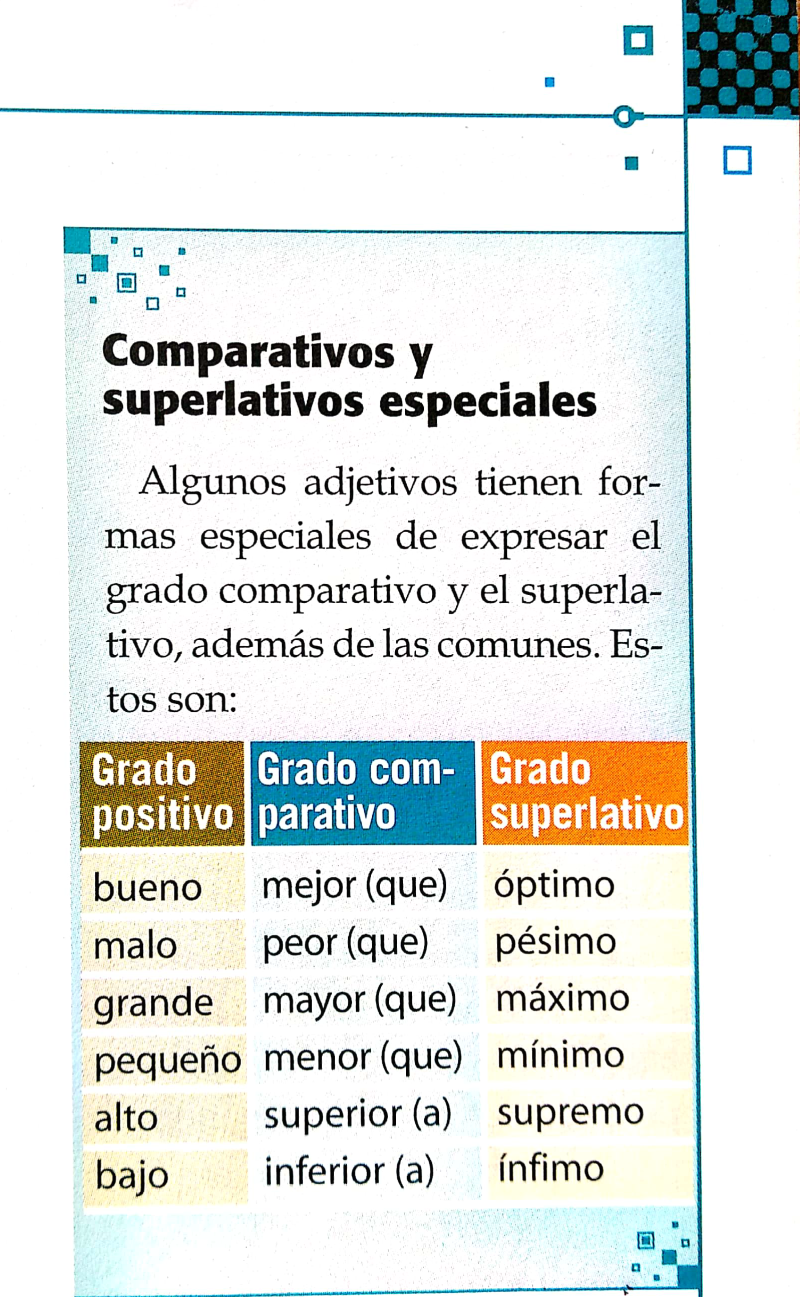 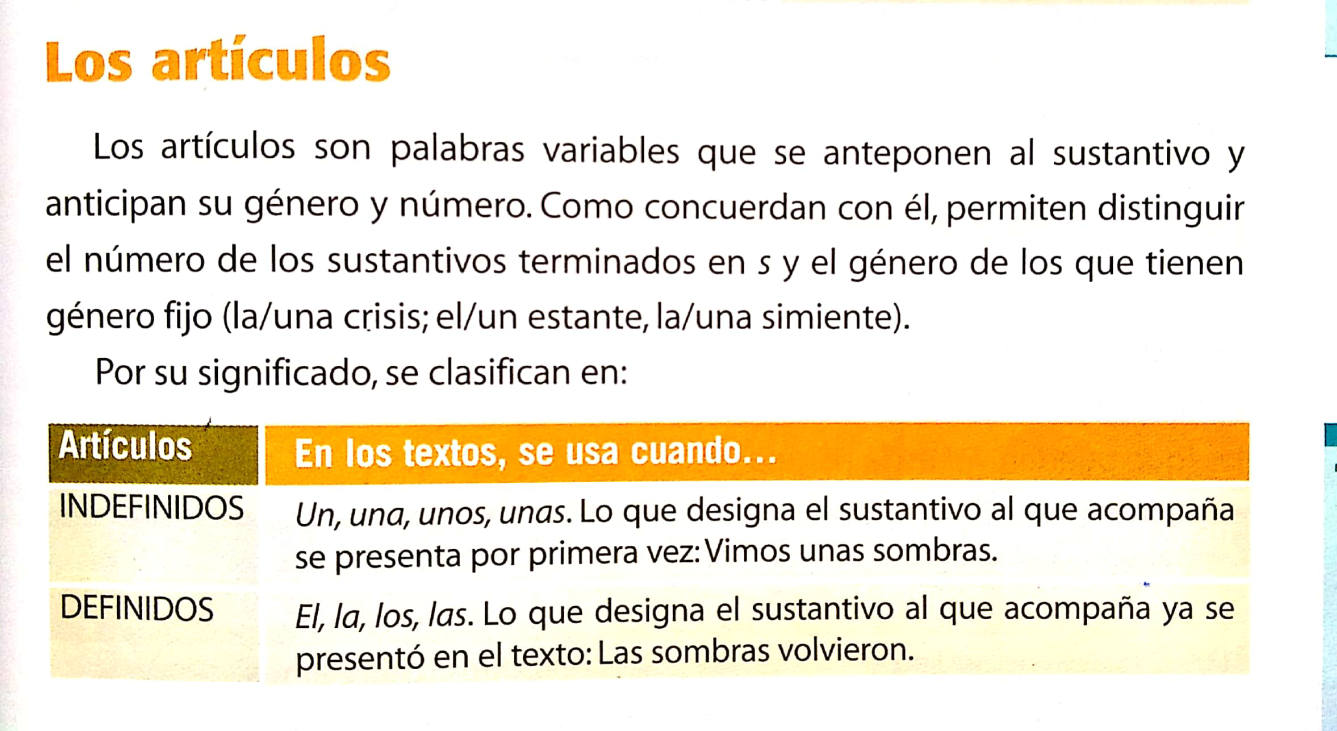 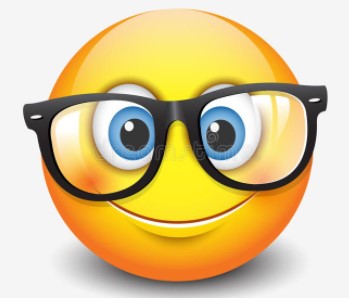 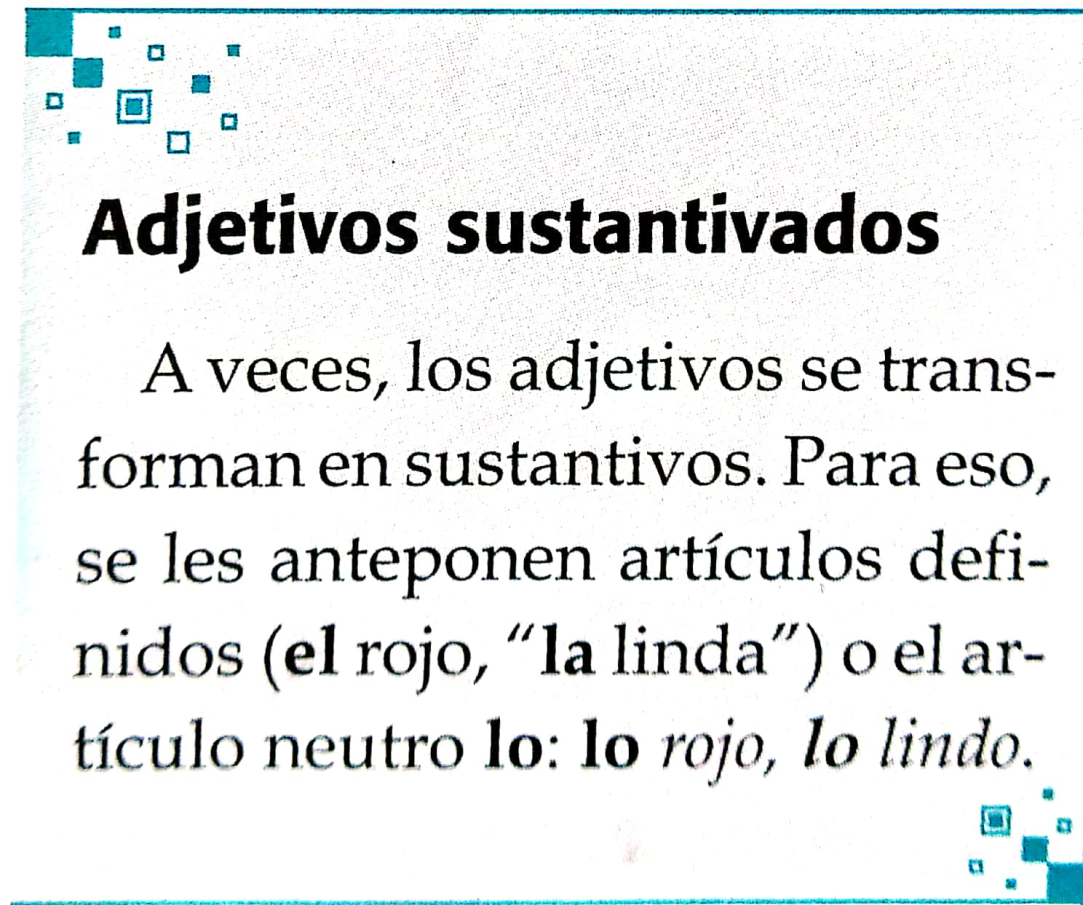 Escribí tres oraciones que incluyan diferentes adjetivos en grado comparativo para comparar a los siguientes personajes.Sandokán-Yáñez        Batman-Superman      La mujer maravilla-Batichica…………………………………………………………………………………………………………………………………………………………………………………………………………………………………………………………………………………………………………………………………………………………………………………………………………………………………………………………………………………………………………………………………………………………………………………………………………………………………………………..…………………………………………………………………………………………………………………………………………………………………………………………………………………………………………………………………………………………………………………………Escribí adjetivos que deriven de las siguientes palabras: Fenómeno, manía, pensar, fútbol, sonreír, amigo, comprender, baba, luna, cobre, abominar, chisme, perímetro.…………………………………………………………………………………………………………………………………………………………..…………………………………………………………………………………………………………………………………………………………………………………………………………………………………………………………………………………………………………………………Autoevaluación (marcá con una X)  ¿Cómo me fue con “Los adjetivos”?¿Cómo me fue con “Los artículos”?Literatura: Leé los capítulos 7 y 8 de Sandokán.Lunes 21-9Martes 22-9Miércoles 23-9Jueves 24-9Viernes 25-9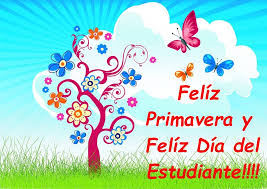 Grupo A Grupo BTodo el grupoTodo el grupoLenguaLenguaProyectoProyectoTerminado el trabajo N°23 para compartir y ejercitar en el Zoom. Leídos capítulos 7 y 8 de Sandokán.Sí se envía por correo.Terminado el trabajo N°23 para compartir y ejercitar en el Zoom. Leídos capítulos 7 y 8 de Sandokán.Sí se envía por correo. Trabajaremos en el Zoom de Belén por grupos de proyecto. Es importante que todos sumen su parte al trabajo estén o no presentes.Trabajaremos en el Zoom de Belén por grupos de proyecto. Es importante que todos sumen su parte al trabajo estén o no presentes.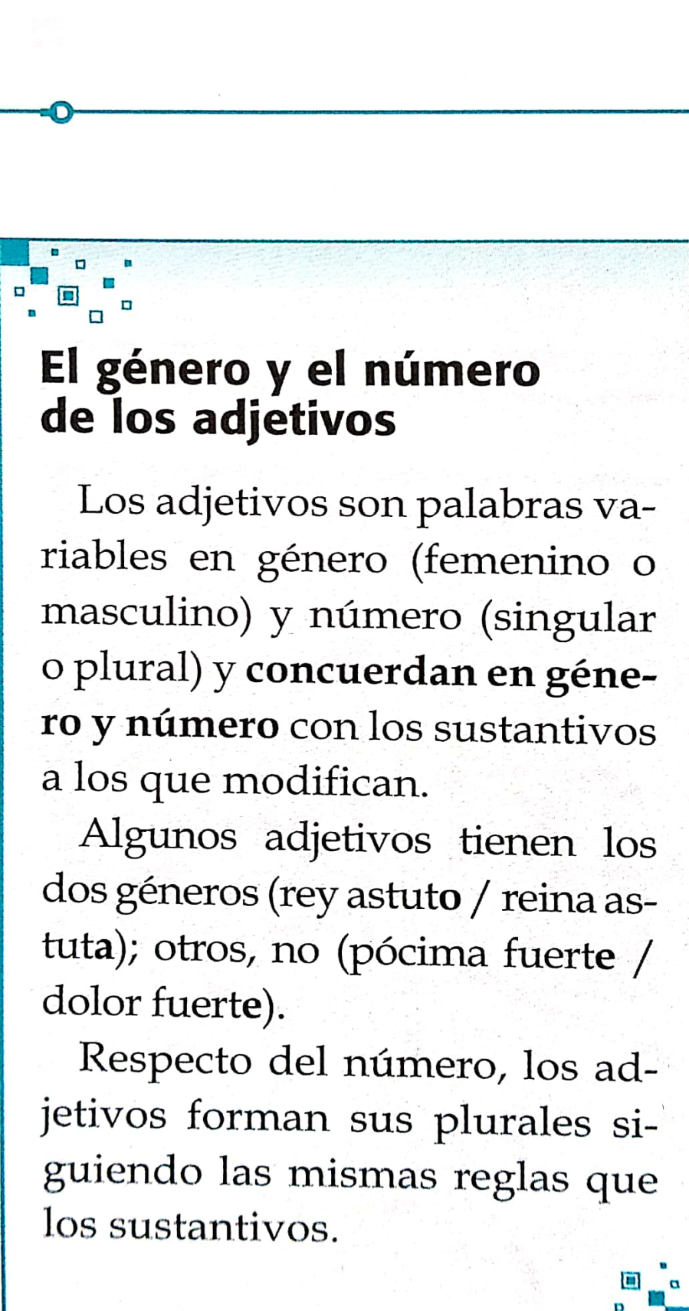 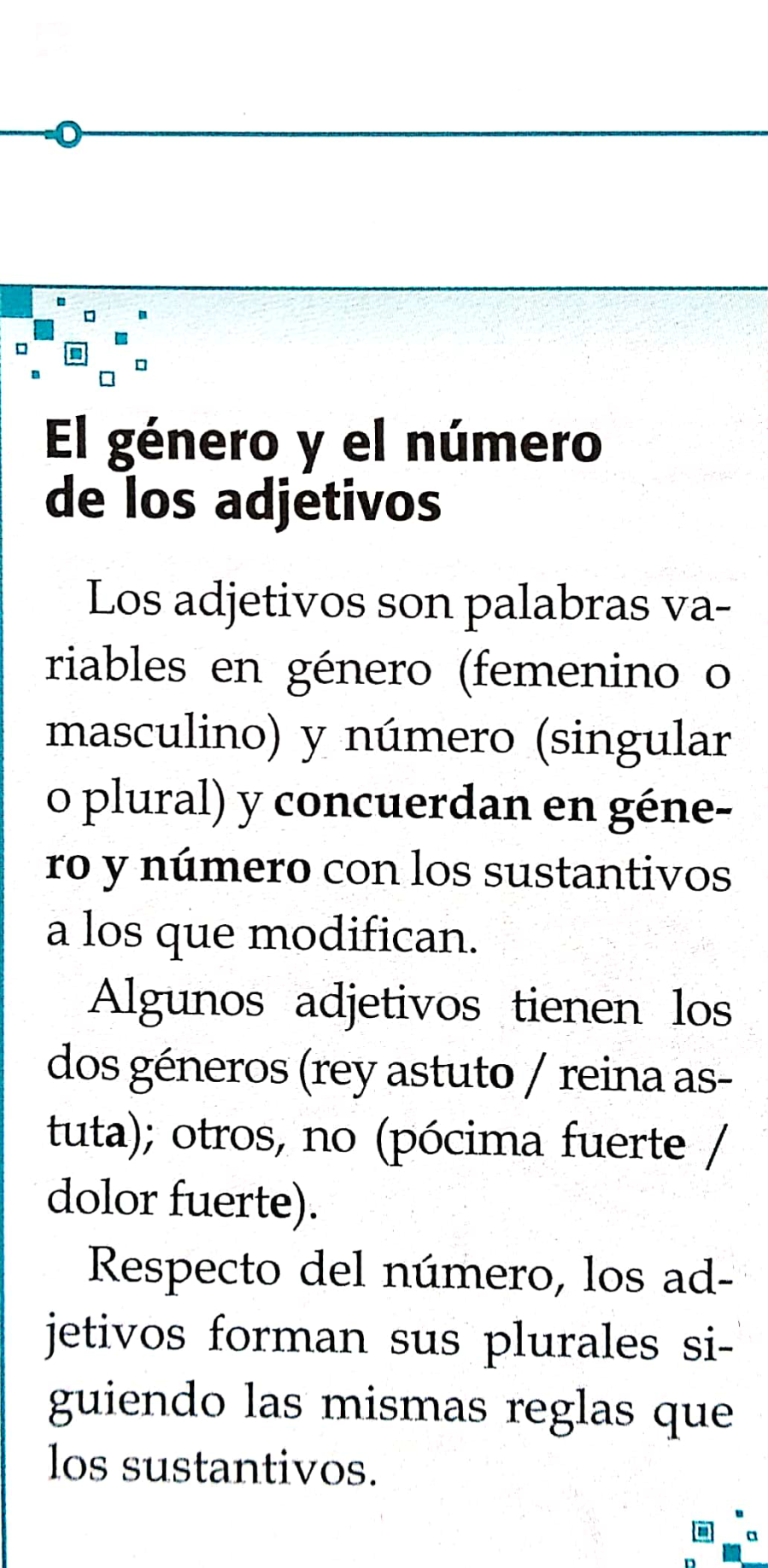 Comprendí el temaTengo que repasarNecesito ayudaComprendí el temaTengo que repasarNecesito ayuda